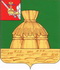 АДМИНИСТРАЦИЯ НИКОЛЬСКОГО МУНИЦИПАЛЬНОГО РАЙОНАПОСТАНОВЛЕНИЕ02.09.2022 года		                                                                                        № 813г. НикольскО внесении изменений в административный регламент предоставления муниципальной услуги по  выдаче разрешений на установку и эксплуатацию рекламных конструкций, аннулированию таких разрешений, утвержденный постановлением администрации Никольского муниципального района от 06.05.2022 № 360В целях приведения административного регламента в соответствие с действующим законодательством, руководствуясь Федеральным законом от 16.04.2022 г. № 106-ФЗ «О внесении изменений в статью 16 Федерального закона «О рекламе», Федеральным законом от 27.07.2010 №210-ФЗ «Об организации предоставления государственных и муниципальных услуг», администрация Никольского муниципального района,ПОСТАНОВЛЯЕТ:1. Внести в административный регламент предоставления муниципальной услуги по  выдаче разрешений на установку и эксплуатацию рекламных конструкций, аннулированию таких разрешений, утвержденный постановлением администрации Никольского муниципального района от 06.05.2022 г. № 360, следующие изменения:1.1. Пункт 2.9.2. раздела 2.9. изложить в следующей редакции:«2.9.2. Решение об отказе в выдаче разрешения на установку и эксплуатацию рекламной конструкции должно быть мотивировано и принято исключительно по следующим основаниям:1) несоответствие проекта рекламной конструкции и ее территориального размещения требованиям технического регламента;2) несоответствие установки рекламной конструкции в заявленном месте схеме размещения рекламных конструкций (в случае, если место установки рекламной конструкции определяется схемой размещения рекламных конструкций);3) нарушение требований нормативных актов по безопасности движения транспорта;4) нарушение внешнего архитектурного облика сложившейся застройки поселения;5) нарушение требований законодательства Российской Федерации об объектах культурного наследия (памятниках истории и культуры) народов Российской Федерации, их охране и использовании;6) нарушение требований, установленных частью 5 в случае, если для установки и эксплуатации рекламной конструкции используется общее имущество собственников помещений в многоквартирном доме, частями 5.1, 5.6, 5.7 статьи 19 Федерального закона от 13.03.2006 года  № 38-ФЗ «О рекламе».2. Настоящее постановление вступает в силу после официального опубликования в газете «Авангард» и подлежит размещению на официальном сайте администрации Никольского муниципального района в информационно-телекоммуникационной сети «Интернет».Руководитель администрацииНикольского муниципального района                                                      А.Н. Баданина